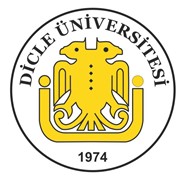 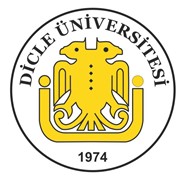 KYK-FRM-007/00HEDEF NOHEDEF ADIMEVCUT HEDEFYENI HEDEF1Doktora Öğrenci sayısının artırılması 10152Yüksek Lisans ve Doktora tezleriden yayın sayısını artırmak 5 103Yüksek Lisans Öğrenci sayısının artırılması25404Enstitü Anabilim Dalları Bölüm Başkanları Bilgilendirme Çalıştayı125Enstitü Öğrencileri Bilgilendirme Çalıştayı126DÜKGEK Formlarinin tam olarak uygulanmasıHazırlayanOnaylayan…../…/20…Sayfa No1/1Sayfa No1/1